Driffield Junior School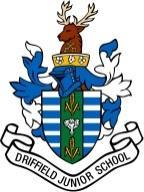 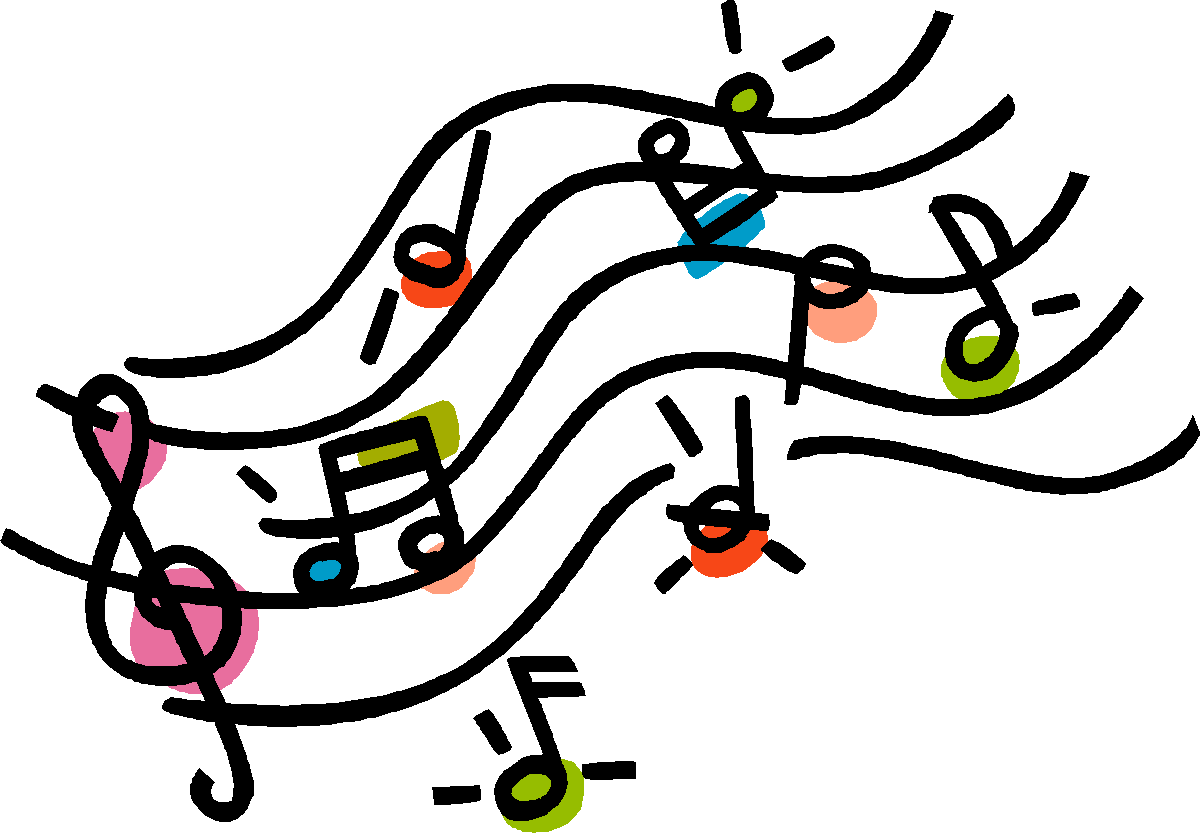 24th January 2020Dear Parents/CarersWe have a few places for children in Year 3 who would like to learn to play the cello through the Schools’ Music Service. Tuition is given by a visiting instrumental teacher and lessons take place during the normal school day. Ms Waldock, the cello teacher, gave a demonstration to the children on Wednesday. We are able to provide some FREE Taster Sessions up to February half term to give children the opportunity to play a cello.If your child would like to continue lessons after half term, charges for the small group lessons are £58 per term (£29 up to Easter) with a minimum of 30 lessons being received during the full academic year.  Instruments are hired from the Schools’ Music Service at £20 per term. You will receive more information from them about hire if your child is successful. Parents are responsible for maintenance and insurance cover. If a child decides to terminate lessons, written notice is required and refunds for the current term cannot be given. If your child is, or has been in the past, entitled to free school meals, we are able to offer funding through pupil premium to cover the costs of lessons. This can be an exciting and richly rewarding experience, but it does demand from the child, the parents and the tutor a great deal of effort, patience and commitment. Instruments need to be brought into school each week for the lesson and taken home so children can practise regularly. Your child will be given a musical awareness test and assessed as to suitability for playing the cello. I will inform you as soon as possible whether your child was either successful or unsuccessful. Please note that if your child is chosen (s)he will be asked to join the school orchestra once it is considered that (s)he has achieved the required standard. If you are interested in this offer of FREE Taster Sessions, please complete the form below and return it to me via the school office by Tuesday 28th January.Yours sincerelyMrs V SalterMusic Teaching Assistant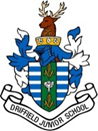       Driffield Junior SchoolI would like to take up the offer of FREE Taster Sessions up to February half term.I have noted the information about tuition fees and hire charges.Name of child…………………………………………………..		Class…………………………Signature of Parent/Carer ……………………………………		Date …………………………My child is, or has been in the past, in receipt of free school meals.	YES/NOPlease return the reply slip to the school office by Tuesday 28th January.